Вот какие ошибки выдает при проверке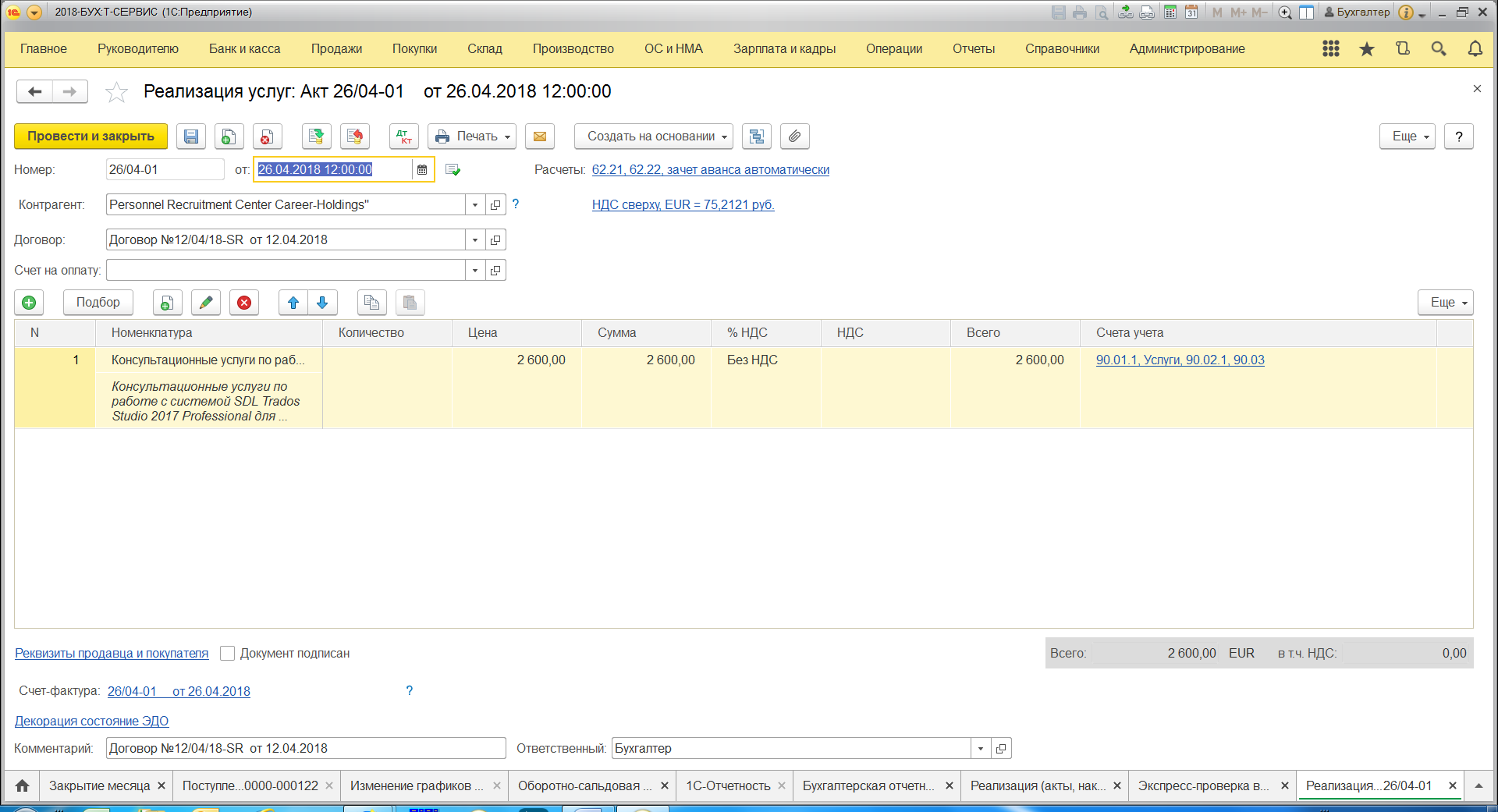 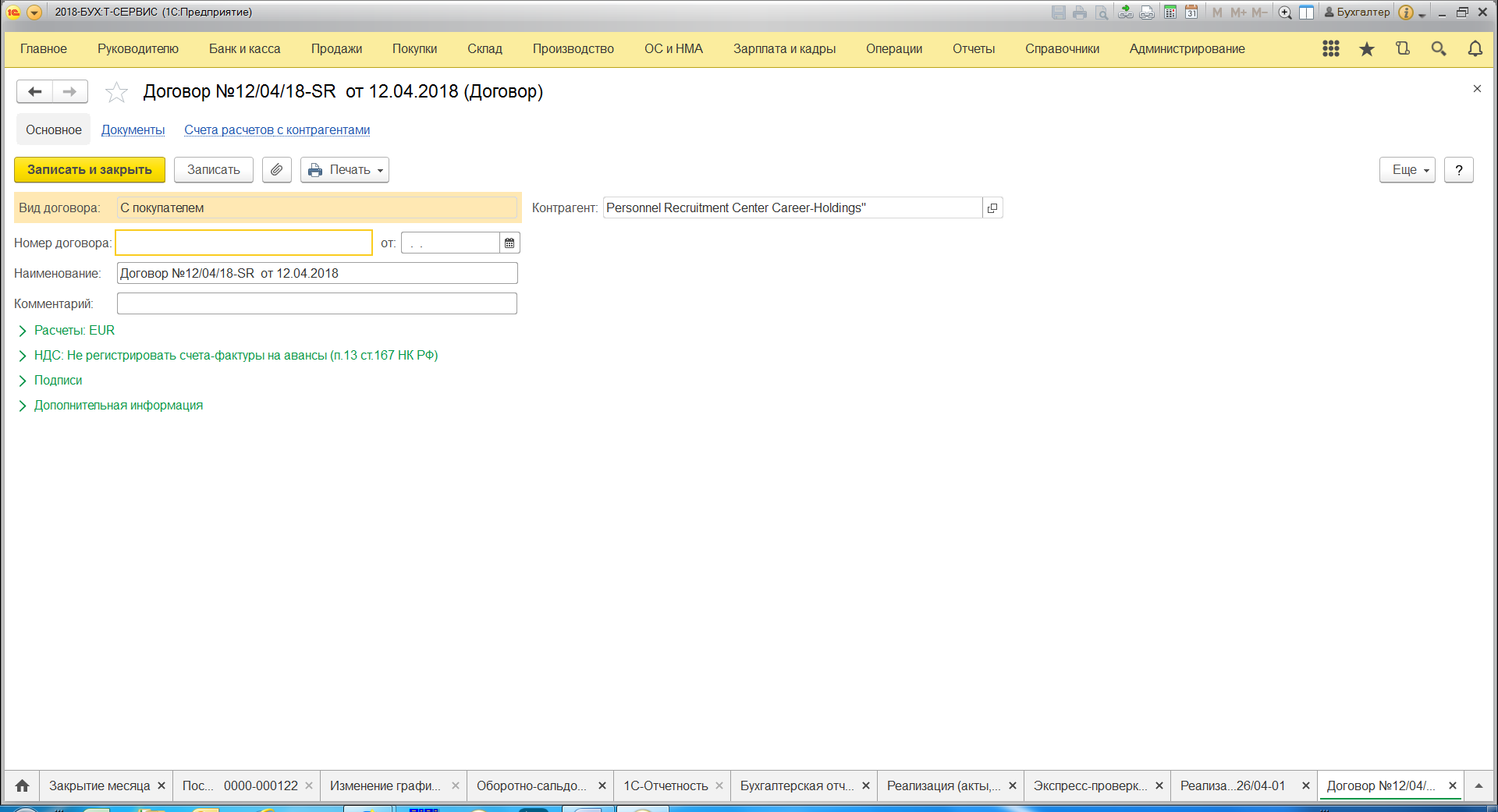 Рекомендации:Рекомендации:- Проверить соответствие ручных проводок по кредиту счетов 90.01.1 и 91.01 документам «Отражение начисления НДС». 
- При наличии операций, введенных вручную по регистру «НДС продажи», также необходимо проверить наличие соответствующих им ручных проводок.
- Проверить правильность указания ставки НДС и статей прочих доходов в документах, которые делают проводки по кредиту счета 91.01- Проверить соответствие ручных проводок по кредиту счетов 90.01.1 и 91.01 документам «Отражение начисления НДС». 
- При наличии операций, введенных вручную по регистру «НДС продажи», также необходимо проверить наличие соответствующих им ручных проводок.
- Проверить правильность указания ставки НДС и статей прочих доходов в документах, которые делают проводки по кредиту счета 91.01- Проверить соответствие ручных проводок по кредиту счетов 90.01.1 и 91.01 документам «Отражение начисления НДС». 
- При наличии операций, введенных вручную по регистру «НДС продажи», также необходимо проверить наличие соответствующих им ручных проводок.
- Проверить правильность указания ставки НДС и статей прочих доходов в документах, которые делают проводки по кредиту счета 91.01- Проверить соответствие ручных проводок по кредиту счетов 90.01.1 и 91.01 документам «Отражение начисления НДС». 
- При наличии операций, введенных вручную по регистру «НДС продажи», также необходимо проверить наличие соответствующих им ручных проводок.
- Проверить правильность указания ставки НДС и статей прочих доходов в документах, которые делают проводки по кредиту счета 91.01- Проверить соответствие ручных проводок по кредиту счетов 90.01.1 и 91.01 документам «Отражение начисления НДС». 
- При наличии операций, введенных вручную по регистру «НДС продажи», также необходимо проверить наличие соответствующих им ручных проводок.
- Проверить правильность указания ставки НДС и статей прочих доходов в документах, которые делают проводки по кредиту счета 91.01- Проверить соответствие ручных проводок по кредиту счетов 90.01.1 и 91.01 документам «Отражение начисления НДС». 
- При наличии операций, введенных вручную по регистру «НДС продажи», также необходимо проверить наличие соответствующих им ручных проводок.
- Проверить правильность указания ставки НДС и статей прочих доходов в документах, которые делают проводки по кредиту счета 91.01- Проверить соответствие ручных проводок по кредиту счетов 90.01.1 и 91.01 документам «Отражение начисления НДС». 
- При наличии операций, введенных вручную по регистру «НДС продажи», также необходимо проверить наличие соответствующих им ручных проводок.
- Проверить правильность указания ставки НДС и статей прочих доходов в документах, которые делают проводки по кредиту счета 91.01- Проверить соответствие ручных проводок по кредиту счетов 90.01.1 и 91.01 документам «Отражение начисления НДС». 
- При наличии операций, введенных вручную по регистру «НДС продажи», также необходимо проверить наличие соответствующих им ручных проводок.
- Проверить правильность указания ставки НДС и статей прочих доходов в документах, которые делают проводки по кредиту счета 91.01Детальный отчет об ошибкахСтавка НДСДокументБаза НДС по данным БУСумма НДС по данным БУ 
(Кт 68.02, 76.ОТ)База НДС по регистру 
"НДС продажи"Сумма НДС по регистру 
"НДС продажи"Без НДСРеализация (акт, накладная) 26/04-01 от 26.04.2018 12:00:00195 853,06195 551,46Без НДСРеализация (акт, накладная) 30/06-16 от 30.06.2018 12:00:15516 984,80511 650,78Без НДСРеализация (акт, накладная) 30/06-24 от 30.06.2018 12:00:2383 338,7382 478,88